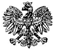 Zgierz, dn.22.10.2021 r.ZP.272.34.2021.MW/6INFORMACJA Z OTWARCIA OFERT 	Na podstawie art. 222 ust. 5 ustawy z dnia 11 września 2019 r. – Prawo zamówień publicznych (tj. Dz. U. z 2021 r., poz. 1129 ze zm.), Zarząd Powiatu Zgierskiego zwany dalej Zamawiającym udostępnia informacje dotyczące złożonych ofert w postępowaniu prowadzonym w trybie podstawowym na podstawie art. 275 pkt 1 Ustawy, pn.: „Przebudowa drogi powiatowej Nr 5140 E w ulicach: Adamówek – Nowe Miasto – Starzyńskiego w Ozorkowie”Zarząd Powiatu Zgierskiego____________________________________		(podpis Kierownika Zamawiającego lub osoby upoważnionej)	ZARZĄD POWIATU ZGIERSKIEGO	95-100 Zgierz, ul. Sadowa 6a   tel. (42) 288 81 00, fax (42) 719 08 16zarzad@powiat.zgierz.pl, www.powiat.zgierz.plNr ofertyNazwa i adres WykonawcyŁĄCZNA CENA BRUTTO1Przedsiębiorstwo Robót Drogowych S.A. ul. Łódzka 108, 99-200 Poddębice696 659,31 zł2BUDOWNICTWO DROGOWE Michał Marszałek  ul. Dąbrowskiego 103/34, 93-202 Łódź584 250,00 zł